СОВЕТ ДЕПУТАТОВ КАРДЫМОВСКОГО ГОРОДСКОГО ПОСЕЛЕНИЯКАРДЫМОВСКОГО РАЙОНА СМОЛЕНСКОЙ ОБЛАСТИР Е Ш Е Н И Еот  14.07.201                                      № 22Руководствуясь ст. 29 областного закона № 28-з от 25.06.2003 «Об административных правонарушениях на территории Смоленской области Совет депутатов Кардымовского городского поселения Кардымовского района Смоленской области.РЕШИЛ: 1. Внести в Решение Совета депутатов Кардымовского городского поселения Кардымовского района Смоленской области от 25.03.2014г № 9 «Об утверждении Правил содержания лошадей, крупного и мелкого рогатого скота, пчел, собак кошек и других животных муниципальном образовании Кардымовского городского поселения Кардымовского района Смоленской области» следующие изменения:1.1 п. 2.3 главы 2 «Условия содержания животных» изложить в следующей редакции: «Предотвращать возможность произвольного выхода животных (за исключением пчел) с места содержания».1.2 п. 2.9. главы 2 «Условия содержания животных» изложить в следующей редакции: «Ульи с пчелиными семьями в черте населенного пункта размещаются на расстоянии не менее чем 5 метров от границ соседних земельных участков с ориентацией летков в противоположную сторону от границ этих участков. Пасека, находящаяся в населенном пункте должна быть огорожена от соседних участков по периметру сплошным забором или живой изгородью (кустарником), зданием, строением, сооружением высотой не менее 2-х (двух) метров.1.3 Дополнить главу 2 «Условия содержания животных» пунктом 2.10 следующего содержания:«2.10 «Пасеки в населенных пунктах размещаются не ближе 500 метров от дошкольных, школьных, социальных учреждений»».2. Настоящее решение опубликовать на сайте отдела городского хозяйства Администрации муниципального образования «Кардымовский район» Смоленской области.Глава Муниципального образованияКардымовского городского поселенияКардымовского района Смоленской области                                                                           А.Г. Федоров.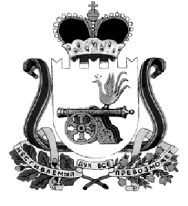 О внесении изменений в Решение Совета депутатов Кардымовского городского поселения Кардымовского района Смоленской области от 25.03.2014г № 9 «Об утверждении Правил содержания лошадей, крупного и мелкого рогатого скота, пчел, собак кошек и других животных муниципальном образовании Кардымовского городского поселения Кардымовского района Смоленской области»